Thanks for playing ball with Titan!Roster and Waiver Forms must be submitted to the onsite director upon arrival and birth certificates must be available on site in each head coach’s folder.American Veterans Park – 204 Carson Street, Commerce, GA11U, 12U - Entry Fee: $31513U – Entry Fee: $325Sanction Fee: $35 if unpaid in 2019Admission: $7 Per SpectatorCoaches: 3 Passes Per TeamPlease check out the how much does my team owe document.Format: 2 Seeding Games & Single Elimination Bracket PlayPlease refer to pages 14-15 of our rule book for seeding procedures.
The on deck circle is on your dugout side. If you are uncomfortable with your player being that close to the batter, you may have them warm up further down the dugout, but they must remain on your dugout side.
Headfirst slides are allowed, faking a bunt and pulling back to swing is not allowed.
Runners must make an attempt to avoid contact, but do not have to slide.
Warm Up Pitches – 5 pitches between innings or 1 minute, whichever comes first.
Coaches – one defensive coach is allowed to sit on a bucket or stand directly outside of the dugout for the purpose of calling pitches. Two offensive coaches are allowed, one at third base, one at first base.
Offensive: One offensive timeout is allowed per inning.
Defensive: Three defensive timeouts are allowed during a seven inning game. On the fourth and each additional defensive timeout, the pitcher must be removed from the pitching position for the duration of the game. In the event of extra innings, one defensive timeout per inning is allowed.
An ejection will result in removal from the current game, and an additional one game suspension. Flagrant violations are subject to further suspension at the discretion of the onsite director.11U Seeding Games & Bracket Games - 90 minutes finish the inning*Please be prepared to play at least 15 minutes prior to your scheduled start times*12U Seeding Games & Bracket Games - 90 minutes finish the inning*Please be prepared to play at least 15 minutes prior to your scheduled start times*13U Seeding Games & Bracket Games - 100 minutes finish the inning*Please be prepared to play at least 15 minutes prior to your scheduled start times**NO METAL CLEATS ON THE PITCHING MOUND*TimeFieldGroupTeamScoreTeam8:30Bambino11U SeedingAmigo Warriors5-4GA Stiksquad8:30Pardue11U SeedingAthens Senators11-2Banks Braves10:15Bambino11U SeedingBodyshop Baseball15-1GA Stiksquad12:00Bambino11U SeedingAthens Senators9-1Amigo Warriors1:45Bambino11U SeedingBodyshop Baseball6-8Banks Braves3:30Bambino11U Bracket Game 14 seedBraves5-115 seedStiksquad5:15Bambino11U Bracket Game 22 seedBodyshop1-93 seedWarriors7:00Bambino11U Bracket Game 3Winner of Game 1Stiksquad1-101 seedSenators 8:45Bambino11U Bracket Game 4Winner of Game 2Warriors1-10Winner of Game 3SenatorsTimeFieldGroupTeamScoreTeam10:15Pardue12U SeedingVipers Baseball11-1Mudcats12:00Pardue12U SeedingThomson Yard Dogs3-4FCA Eagles1:45Pardue12U SeedingVipers Baseball7-2FCA Eagles3:30Pardue12U SeedingThomson Yard Dogs7-3Mudcats5:15Pardue12U Bracket Game 11 seedVipers5-84 seedMudcats7:00Pardue12U Bracket Game 22 seedFCA Eagles2-83 seedThomson Yard Dogs 8:45Pardue12U Bracket Game 3Winner of Game 1Mudcats4-8Winner of Game 2Yard DogsTimeFieldGroupTeamScoreTeam8:30Gordon13U SeedingAthens B52’s7-8GA Stiksquad10:25Gordon13U SeedingVipers Baseball6-4GA Stiksquad12:20Gordon13U SeedingAthens B52’s3-10Lumpkin Miners2:15Gordon13U SeedingVipers Baseball6-4Lumpkin Miners4:10Gordon13U Bracket Game 11 seedVipers10-04 seedB52's 6:05Gordon13U Bracket Game 22 seedMiners2-13 seedStiksquad8:00Gordon13U Bracket Game 3Winner of Game 1Vipers8-2Winner of Game 2Miners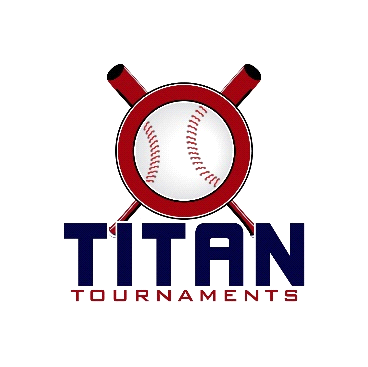 